Modello A)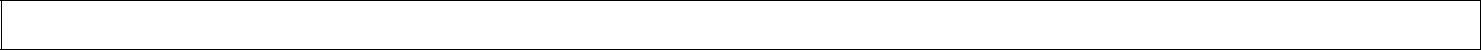 Cod. id. progetto: 10.8.1.A3-FESRPON-UM-2015-94 - CUP: G96J15001500007Al Dirigente Scolastico della Direzione Didattica 2° Circolo di PerugiaOggetto: Domanda di partecipazione alla selezione di Progettista Il/la sottoscritto/a ______________________________nato/a a _______________________(____) Il ___/___/______ codice fiscale _______________________ residente a ___________________________(____) in via ____________________________ n. ____  Recapito telefono fisso _______________________ recapito tel. cellulare ____________________________ indirizzo e-mail _____________________________________,   Iscritto all’ordine professionale degli __________________ di ________________ (n. _______) CHIEDE di partecipare alla selezione per l’attribuzione dell’incarico di   	 	             PROGETTISTA                                                   	COLLAUDATORE   relativo al progetto 10.8.1.A3-FESRPON-UM-2015-94A tal fine, consapevole della responsabilità penale e della decadenza da eventuali benefici acquisiti nel caso di dichiarazioni mendaci, dichiara sotto la propria responsabilità quanto segue: di aver preso visione del bando; di essere cittadino_______________________________; di essere in godimento dei diritti politici; di essere in servizio presso codesta Istituzione Scolastica dall’ Anno Scolastico _________; di non aver subito condanne penali  di possedere il seguente titolo di studio__________________________________________conseguito il ____/____/______ presso _________________________________________ Si allega alla presente curriculum vitae in formato europeo. Data _____/_____/______  	 	                 Firma ___________________________ Il/la sottoscritto/a, ai sensi della legge 196/03, autorizza L’Ente Scolastico al trattamento dei dati contenuti nella presente autocertificazione esclusivamente nell’ambito e per i fini istituzionali della Pubblica Amministrazione.  Data _____/_____/______  	 	                 Firma ___________________________ Allegato AAl Dirigente Scolastico DIREZIONE DIDATTICA 2° CIRCOLO PERUGIAIl / La sottoscritto/a _______________________________________________ nato/a ________________ (_____) il _____/____/______ compila, sotto la propria personale responsabilità, la seguente griglia di valutazione:Data________________                                               Firma __________________________________ 1° MACROCRITERIO: TITOLI DI STUDIOPUNTILaurea Triennale valida (Ingegneria elettronica / Informatica /TLC o equipollente) fino a 89 …………………………1 punto da 90 a 104 ..……………. …  2 punti da 105 in poi ……………. …  3 puntiMax punti 7Laurea specialistica o vecchio ordinamento valida  (Ingegneria elettronica / Informatica/TLC o equipollente) fino a 89 ……………………….. 4 punti da 90 a 99 ……… ……………..5 punti da 100 a 104 …………..……..6 punti da 105 a 110 e lode……….. 7 puntiMax punti 7N.B. I titoli di studio non sono cumulabili: in ogni caso sarà valutato un solo titoloCorso di perfezionamento almeno annuale inerente il profilo per cui si candida (1 per ciascun corso)Max punti 2Esperienza come docenza universitaria, almeno semestrale, nel settore ICT ( 1 per ogni semestre)Max punti 2Pubblicazione riferita alla disciplina richiesta: (1 punto per ogni pubblicazione)Max punti 32° MACROCRITERIO: TITOLI CULTURALI E SPECIFICIPartecipazione a corsi di formazione attinenti alla figura richiesta, in qualità di discente (1 per ciascun corso)Max punti 5Certificazioni \ Attestati CISCO CCNA  inerenti Reti informatiche (1 punto per Cert.)Max punti 2Certificazioni Informatiche (1 punto per Certificazione)Max punti 2Certificazioni professionali per corsi specialistici (1 punto per ogni corso)Max punti 2Certificazioni inerenti la sicurezza (Lg. 81/08) (si valuta un solo titolo)Max punti 1Iscrizione all’Albo professionalepunto 13° MACROCRITERIO: TITOLI DI SERVIZIO O LAVORO3° MACROCRITERIO: TITOLI DI SERVIZIO O LAVOROPUNTIEsperienza lavorativa progettazione/Collaudi nel settore di riferimento (1 punto per anno)Max 3 puntiEsperienze lavorative extra Enti scolastici professionalmente rilevanti, dimostrabili e pertinenti con l’incarico(1 punto per anno)Max 3 puntiEsperienze lavorative con piattaforme E-procurement (Portale di AcquistinRete, Portale di gestione contabile dei Fondi comunitari, o similari):meno di 2 anni…………… …… 1 punto da 2 a  3 anni……………………  2 punti da 3 a  4 anni……………..…… . 3 punti da 4 a  6 anni………………..…   4 punti da 6 a  8 anni…..………………   5 punti da 8 a  10 anni  ………………… 6 punti oltre i 10 anni ……………………7 puntiMax punti 7Esperienze pregresse in Aziende del settore ICT (2 punti per anno)Max 10 punti